28.11.22. В камках реализации плана мероприятий «О днях воинской славы и памятных датах России» учителя истории провели открытые уроки по теме «Герои России»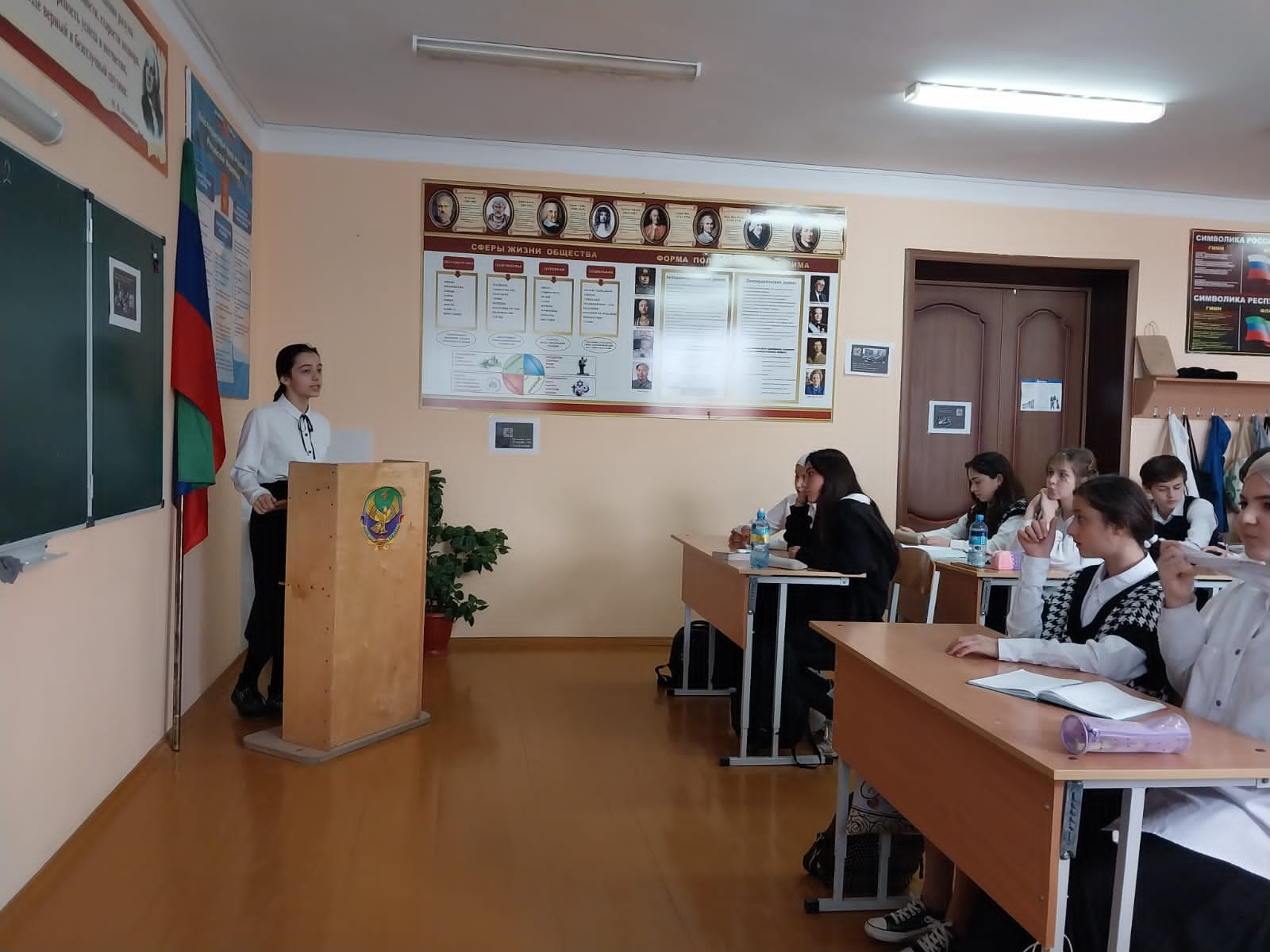 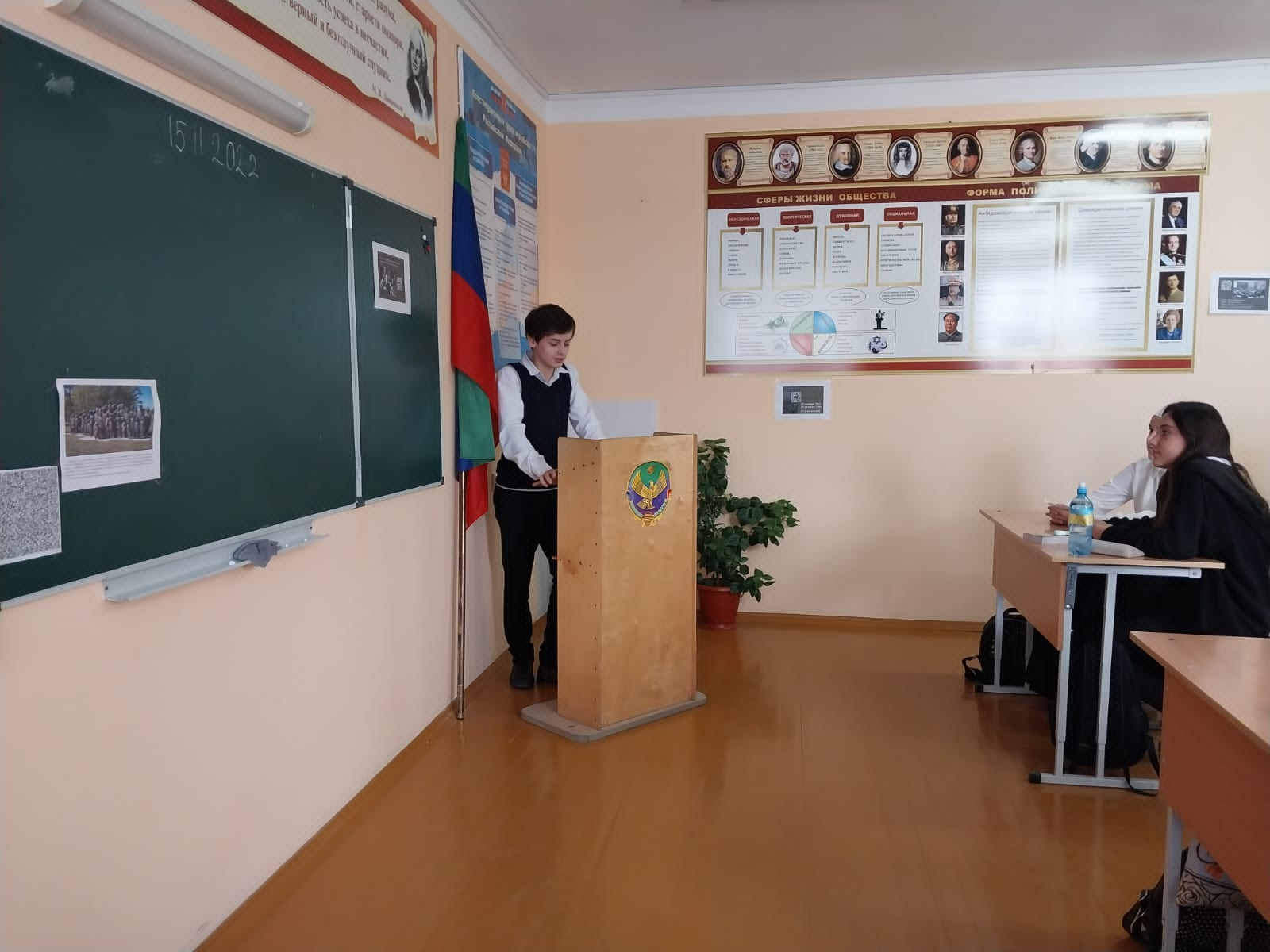 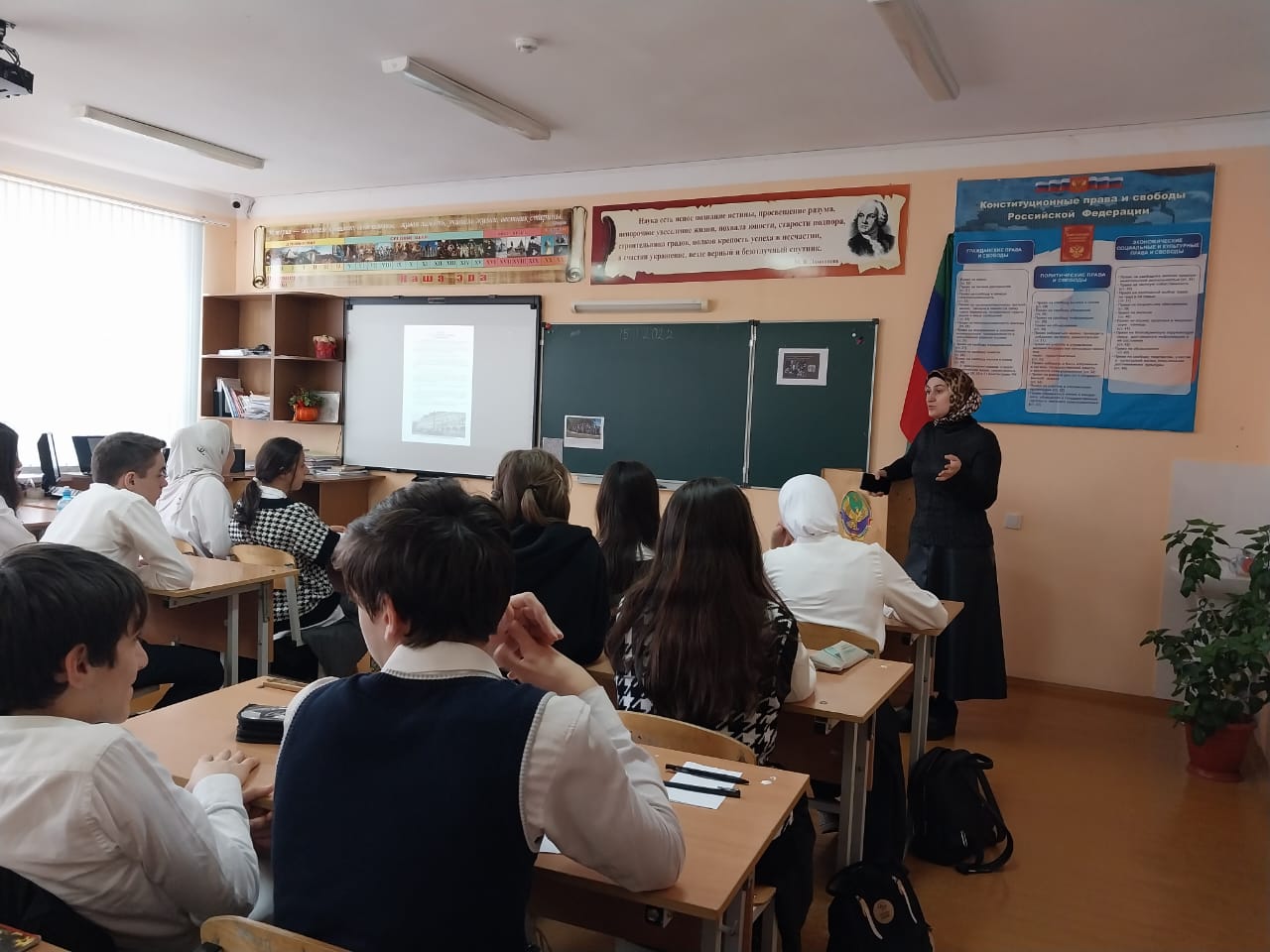 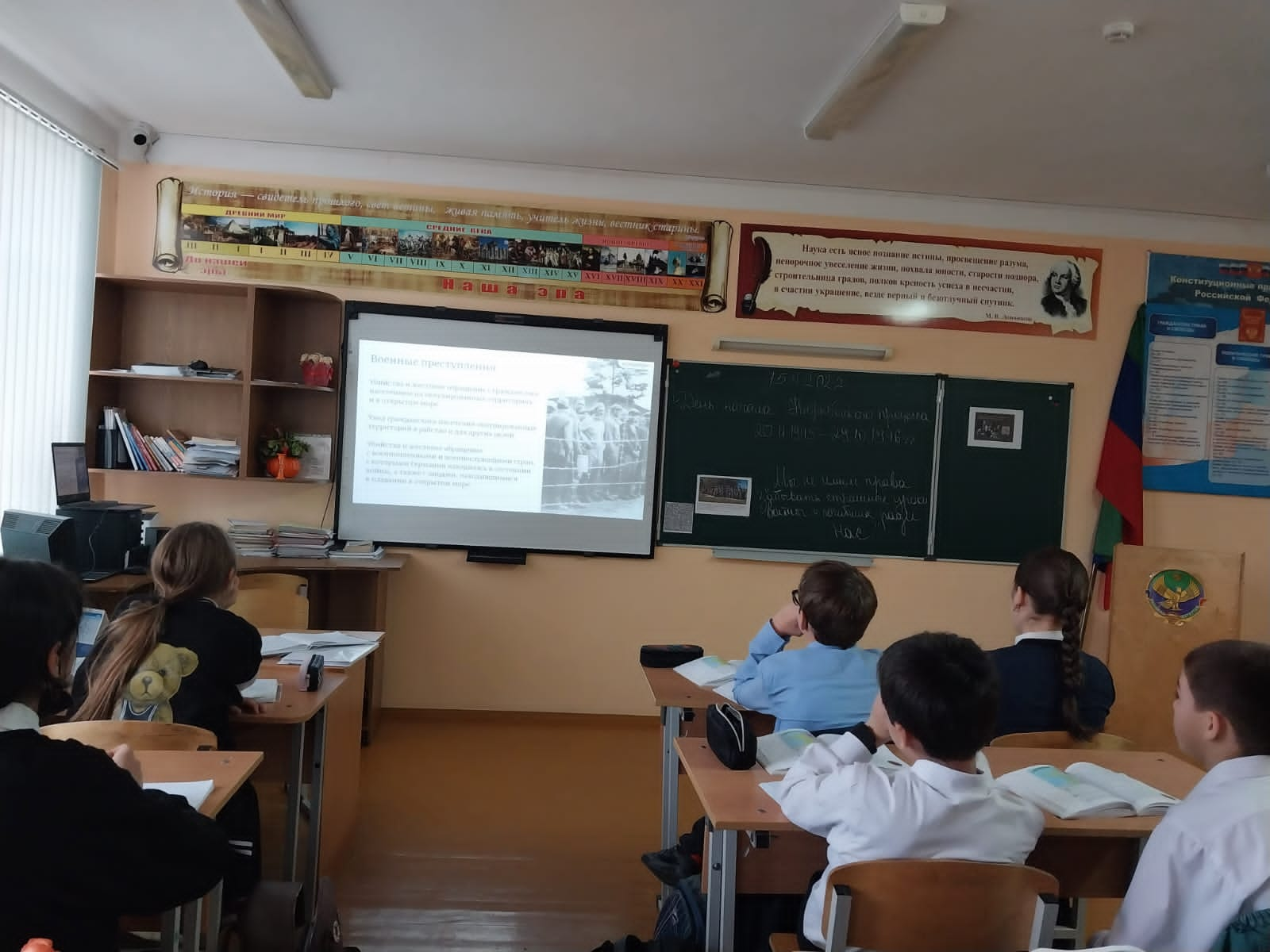 